ResumePalymbetov Ruslan(03.06.1987)Goal: Promising work in the organization, contributing to its prosperity, and realizing your capabilities.Place of birth: KyzylordaNationality: KazakhMarital status: Married with three childrenEducation:           2010-20122010-2012- Akmeshit Humanitarian and Technical Institute Specialty - "Finance" qualification-specialist in the field of financial organization	 and institutions 2012-2014- Eurasian National University, Faculty of Physics and Technology Specialty-Physics of Natural Sciences qualification-Master of Natural Sciences	2018-2021-doctoral studies at the L. N. Gumilyov Eurasian National University of the International Department of Nuclear Physics, New Materials and Technologies, specialty" 6D060500 " - Nuclear Physics. qualification is currently being defendedWork experience: from October 2008 to March 01, 2014.   Organization: RSE "Eurasian National University"Position: Laboratory Engineer, International Department of Nuclear Physics, New Materials and TechnologiesResponsibilities: -Preparation of the equipment of the laboratory for conducting laboratory classes;- Conducting minutes of meetings of the department;- Maintaining internal documentation of the faculty and department2012-2014-Worked in the Admissions Committee of the L. N. Gumilyov Eurasian National Universityfrom January 2015 to September 01, 2018Organization: RSE "Eurasian National University"Position: Senior Specialist of the Innovation and Patent Activities Department, Technology Commercialization DepartmentFrom August 26, 2022 to the presentOrganization: «Kazakh University of Technology and BusinessPosition: Teacher, Department of Information TechnologyLanguage proficiency:	Kazakh-fluent, Russian-fluent, English-Intermediate Additional Knowledge of computer programs at the level of a confident user. Skills: 	vatel Other qualities: Hard work, commitment, responsibility, ability to work in a team, easy training Hobby: Football, music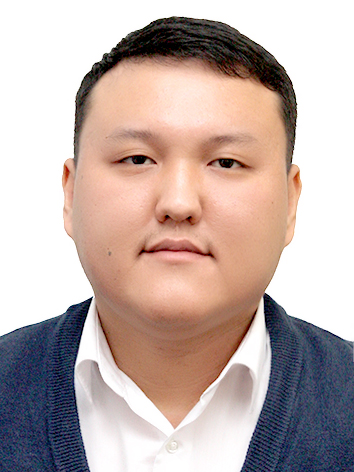 Call number: 8(771)282-11-87, e-mail: Ruslan.palimbet@mail.ru